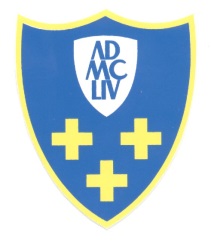 OBČINA  CERKLJE na GorenjskemTrga Davorina Jenka 134207 CERKLJE NA GORENJSKEMe-mail:obcinacerklje@siol.netŠtevilka: 410-54/2016-32Datum: 08.12.2016OBČINSKI SVETOBČINE CERKLJE NA GORENJSKEM PREDLOG SPREMEMB IN DOPOLNITEV PREDLOG PRORAČUNA OBČINE CERKLJE NA GORENJSKEMZA LETO 2017UVODObčinska uprava je na predlog župana pripravila predlog odloka o proračunu občine Cerklje na Gorenjskem za leto 2017. Odlok je je bil skupaj z ostalim gradivom posredovan Občinskemu svetu v skladu s poslovnikom.Ker je bil proračun že posredovan Občinskemu svetu, župan predlaga Amandma št.: 1 k predlogu Odloka o proračuna Občine Cerklje na Gorenjskem za leto 2017 z naslednjimi spremembami.V skupni vrednosti 28.000 € se povečajo sredstva na proračunskih postavkah : 0637 Razpolaganje in upravljanje s premoženjem, potrebnih za delovanje občinske uprave  se doda konto 420500 Investicijsko vzdrževanje in izboljšave v znesku 20.000 €, za postavitev in ureditev ter izvedbo vseh inštalacij sprejemne pisarne občinske uprave, ki bo locirana ločeno od tajništva župana.1632 Pokopališče Trata na kontu 402099 Drugi splošni material in storitve v znesku 2.000 € za ureditev poti na pokopališču in izvedba ograje na klančini do pokopališča.1633 Mrliške vežice na kontu 402503 Tekoče vzdrževanje drugih objektov v znesku 6.000 € za generalno pleskanje celotnega objekta, obdelavo betonskih stebrov in kleparskih del na mrliških vežicah na Spodnjem Brniku.Za znesek v višini 250.000 € se zniža proračunska postavka iz bilance računa finančnih terjatev in naložb 1451 RTC Krvavec zavezujoča ponudbaZmanjšajo se sredstva na proračunski postavki:714105 Prihodki od komunalnih prispevkov v vrednosti 222.000 € SKLEPSprejmejo se predlagane spremembe in dopolnitve predlog Odloka o proračunu Občine Cerklje na Gorenjskem za leto 2017.ŽupanFranc Čebulj, l.r.